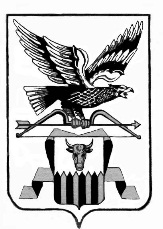 ПОСТАНОВЛЕНИЕАдминистрации муниципального района «Читинский район»_____________________________________________________«21» марта 2016 г.                                                                                  № 447«О введении на территории районарежима повышенной готовности»В соответствии с Постановлением Губернатора Забайкальского края от 21 марта 2016 года № 28 «О введении на территории Забайкальского края режима повышенной готовности» и в соответствии со статьёй 7 Устава муниципального района Читинский район, Положением о Читинском районном звене территориальной подсистемы единой государственной системы предупреждения и ликвидации чрезвычайных ситуаций Забайкальского края, утвержденным постановлением Главы администрации «Читинский район» от 09 декабря 2005 года № 1789, и в целях предупреждения возникновения ландшафтных и лесных пожаров, постановляю:1. Ввести на территории муниципального района с 21 марта 2016 года режим повышенной готовности.2. Главам городских поселений:2.1. привести в готовность силы и средства для оперативного реагирования на возникающие лесные и другие ландшафтные пожары в соответствии с Планами тушения лесных пожаров на территории имеющихся лесничеств;2.2. Привести в полную готовность все силы и средства для своевременной и оперативной ликвидации аварий на объектах жизнеобеспечения населения и объектах с массовым пребыванием людей;2.3. Обеспечить наличие в требуемом объеме материалов и оборудования, необходимых для устранения аварий на объектах жизнеобеспечения населения и объектах, задействованных в проведении праздничных мероприятий;2.4. Принять меры по обеспечению объектов жизнеобеспечения населения резервными источниками энергоснабжения;2.5. Создать семидневный запас топлива для бесперебойного функционирования котельных станций, обеспечивающих теплоснабжением объекты жизнеобеспечения населения;2.6. Подготовить планы привлечения автотранспорта для оперативной доставки ремонтного оборудования и резервных источников энергоснабжения к месту аварии;2.7. Обеспечить отслеживание оперативной обстановки на автомобильных трассах. При возникновении аварий и нарушении движения на автомобильных трассах своевременно информировать участников дорожного движения о проблемных участках дорог;2.8 Принять меры по оказанию медицинской помощи, обеспечению питания и обогрева лиц, попавших в дорожно-транспортное происшествие на удаленных от населенных пунктов участков дорог;2.9. Обеспечить работу телефонной связи населенных пунктов, объектов с круглосуточным пребыванием людей с единой дежурно-диспетчерской службой района. 2.10. Взять на контроль осуществление руководителями предприятий и организаций мер по недопущению возникновения аварийных и чрезвычайных ситуаций на объектах, задействованных в проведении праздничных мероприятий, а также приведению указанных объектов в соответствие с требованиями пожарной безопасности.3. Рекомендовать Комитету образования, культуры, главному врачу «ЦРБ»:3.1 Обеспечить силами руководителей объектов, задействованных в проведении праздничных мероприятий, при проведении праздничных мероприятий:а) осмотр помещений перед началом праздничных мероприятий в целях определения их готовности в части соблюдения мер пожарной безопасности;б) дежурство ответственных лиц на сцене и в зале помещений;3.2. При проведении праздничных мероприятий в зданиях со сгораемыми перекрытиями использовать только помещения, расположенные на 1 и 2 этажах;3.3. Проводить в помещениях без электрического освещения праздничные мероприятия только в светлое время суток;3.4. Запретить при проведении праздничных мероприятий в помещениях:а) применять пиротехнические изделия, дуговые прожекторы и свечи;в) проводить перед началом или во время представлений огневые, покрасочные и другие пожароопасные и взрывоопасные работы;г) уменьшать ширину проходов между рядами и устанавливать в проходах дополнительные кресла, стулья и др.;д) полностью гасить свет во время спектаклей или представлений;е) не допускать нарушение установленных норм заполнения помещений людьми;3.5. В срок до 20 марта 2016 года организовать во всех учебных заведениях среди учащихся проведение разъяснительной работы, направленной на недопущение посещении водных объектов, покрытых льдом.4. Рекомендовать Начальнику управления по развитию инфраструктуры ЖКК администрации муниципального района:4.1. Привести в полную готовность все силы и средства для своевременной и оперативной ликвидации аварий на объектах жизнеобеспечения населения и объектах с массовым пребыванием людей;4.2. Обеспечить наличие в требуемом объеме материалов, оборудования необходимых для устранения аварий и создать семидневный запас топлива для бесперебойного функционирования котельных станций на объектах жизнеобеспечения населения;4.3. Уточнить алгоритм действий при возникновении чрезвычайной ситуации, связанной с аварией на объектах жизнеобеспечения населения.5. Рекомендовать ОМВД России по Читинскому району обеспечить выполнение в полном объеме планируемых организационно-практических мероприятий по обеспечению общественного порядка и безопасности
граждан в период проведения праздничных мероприятий.6. В период празднования «День защитника Отечества» и «Международный женский день 8 Марта»: - Директору МУ «ЦМТТО» П.И. Прасову организовать дежурство водителей и иметь в готовности дежурный автомобиль.- Начальнику отдела по делам ГО ЧС и МР И.В. Можарову организовать круглосуточное дежурство в администрации района из числа начальников отделов и Начальников Управлений администрации района;7. Контроль за исполнением настоящего постановления буду осуществлять лично.Первый заместитель руководитель администрации                                 С.В. ФесюкИсп. И.В. МожаровТел. 32-36-70